АДМИНИСТРАЦИЯ МУНИЦИПАЛЬНОГО ОБРАЗОВАНИЯ«МОНАСТЫРЩИНСКИЙ РАЙОН» СМОЛЕНСКОЙ ОБЛАСТИП О С Т А Н О В Л Е Н И Еот ______________________ № ____________Об утверждении Положения об организации учета детей, подлежащих обучению по образовательным программам дошкольного, начального общего, основного общего и среднего общего образования, на территории муниципального образования «Монастырщинский район» Смоленской областиВ целях реализации полномочий органов местного самоуправления по учету детей, подлежащих обучению по образовательным программам дошкольного, начального общего, основного общего и среднего общего образования, руководствуясь Федеральным законом от 29.12.2012 N 273-ФЗ "Об образовании в Российской Федерации", Федеральным законом от 24.06.1999 N 120-ФЗ "Об основах системы профилактики безнадзорности и правонарушений несовершеннолетних", Администрация муниципального образования «Монастырщинский район» Смоленской области п о с т а н о в л я е т:Утвердить Положение об организации учета детей, подлежащих обучению по образовательным программам дошкольного, начального общего, основного общего и среднего общего образования, на территории муниципального образования «Монастырщинский район» Смоленской области (далее - Положение) в соответствии с Приложением к настоящему Постановлению.Отделу образования Администрации муниципального образования «Монастырщинский район» Смоленской области организовать работу по проведению ежегодного персонального учета детей, подлежащих обучению по образовательным программам дошкольного, начального общего, основного общего и среднего общего образования, на территории муниципального образования "Монастырщинский район" Смоленской области  в соответствии с настоящим Положением.Настоящее постановление разместить на официальном сайте Администрации муниципального образования «Монастырщинский район» Смоленской области в сети Интернет.Считать утратившим силу постановление Администрации муниципального образования «Монастырщинский район» Смоленской области от 13.03.2015 № 74 «Об утверждении Положения об организации учета детей». Контроль за исполнением настоящего постановления возложить на заместителя Главы муниципального образования «Монастырщинский район» Смоленской области по социальным вопросам Дьяконенкова Николая Александровича.Глава муниципального образования«Монастырщинский район»Смоленской области									В.Б. ТитовУТВЕРЖДЕНОпостановлением Администрации муниципального образования «Монастырщинский район» Смоленской областиот _____________ №______Положение об организации учета детей, подлежащих обучению по образовательным программам дошкольного, начального общего, основного общего и среднего общего образования на территории муниципального образования «Монастырщинский район» Смоленской областиОбщие положения1.1. Положение об организации учета детей, подлежащих обучению по образовательным программам дошкольного, начального общего, основного общего и среднего общего образования на территории муниципального образования «Монастырщинский район» Смоленской области (далее - Положение), разработано в соответствии с Конституцией Российской Федерации, Федеральным законом от 29.12.2012 N 273-ФЗ «Об образовании в Российской Федерации», Федеральным законом от 24.06.1999 N 120-ФЗ «Об основах системы профилактики безнадзорности и правонарушений несовершеннолетних", Федеральным законом от 27.07.2006 N 149-ФЗ "Об информации, информационных технологиях и о защите информации", Федеральным законом от 27.07.2006 N152-ФЗ "О персональных данных".1.2. Настоящее Положение разработано с целью осуществления учета детей, подлежащих обучению по образовательным программам дошкольного, начального общего, основного общего и среднего общего образования в муниципальных образовательных организациях муниципального образования «Монастырщинский район» Смоленской области.1.3. Настоящее Положение определяет: порядок учета детей, имеющих право на получение дошкольного, начального общего, основного общего, среднего общего образования и проживающих на территории муниципального образования «Монастырщинский район» Смоленской области (далее - учет детей);учет форм получения образования и форм обучения, выбранных обучающимися и (или) родителями (законными представителями) несовершеннолетних обучающихся;порядок взаимодействия органов, учреждений и организаций, участвующих в проведении учета детей, подлежащих обучению по образовательным программам дошкольного, начального общего, основного общего и среднего общего образования на территории муниципального образования «Монастырщинский район» Смоленской области.В целях обеспечения конституционного права на получение образования обязательному ежегодному персональному учету подлежат все дети в возрасте до 18 лет, проживающие (постоянно или временно) или пребывающие на территории муниципального образования «Монастырщинский район» Смоленской области независимо от наличия (отсутствия) регистрации по месту жительства или по месту пребывания.Информация по учету детей в рамках настоящего Положения подлежит сбору, передаче, хранению и использованию в порядке, обеспечивающем ее конфиденциальность, в соответствии с требованиями Федерального закона от 27.07.2006 N 149-ФЗ «Об информации, информационных технологиях и о защите информации» и Федерального закона от 27.07.2006 N152-ФЗ «О персональных данных». Выявление и учет детей, имеющих право на получение обязательного начального общего, основного общего, среднего общего образования, но не получающих указанных уровней общего образования, осуществляется в рамках взаимодействия органов и учреждений системы профилактики безнадзорности и правонарушений несовершеннолетних совместно с заинтересованными лицами и организациями в соответствии с действующим законодательством.Организация работы по учету детей2.1. Организацию работы по учету детей осуществляет отдел образования Администрации муниципального образования «Монастырщинский район» Смоленской области (далее - отдел образования).2.2. Учет детей осуществляется путем формирования муниципальной базы данных о детях, подлежащих обучению в образовательных организациях муниципального образования «Монастырщинский район» Смоленской области, реализующих программы дошкольного, начального общего, основного общего, среднего общего образования (далее муниципальная база данных), которая формируется и находится (хранится, функционирует) в отделе образования.2.3. Приказом отдела образования назначается ответственный (ответственные) за формирование, хранение муниципальной базы данных, а также за конфиденциальность содержащейся в ней информации.2.4. В учете детей участвуют:образовательные организации муниципального образования «Монастырщинский район» Смоленской области, реализующие программы дошкольного, начального общего, основного общего, среднего общего образования;органы и учреждения системы профилактики безнадзорности и правонарушений несовершеннолетних (в пределах своей компетенции по согласованию).2.5. Выявление и первичный учет детей осуществляют образовательные организации, расположенные на территории муниципального образования «Монастырщинский район» Смоленской области (далее - образовательные организации).Образовательные организации, осуществляющие образовательную деятельность по программам дошкольного образования (далее - дошкольные организации), выявляют детей, подлежащих обучению по образовательным программам дошкольного образования.Образовательные организации, осуществляющие образовательную деятельность по образовательным программам начального общего, основного общего и среднего общего образования (далее - общеобразовательные организации), выявляют детей, подлежащих обучению по образовательным программам начального общего, основного общего и среднего общего образования.2.6. Источниками формирования муниципальной базы данных служат:данные образовательных организаций об обучающихся в образовательных организациях, вне зависимости от места их проживания;данные дошкольных организаций о детях, достигших возраста 6 лет 6 месяцев, завершающих получение дошкольного образования в текущем году и подлежащих приему в 1-й класс в наступающем и следующем за ним учебных годах;данные об обучающихся, не получающих образования по состоянию здоровья;данные электронной базы данных по учету и распределению детей в дошкольные образовательные учреждения Монастырщинского района (далее электронная очередь в ДОО);данные о детях, получающих образование вне образовательных организаций в форме семейного образования и самообразования;данные ОГБУЗ «Монастырщинская ЦРБ» о детском населении, в том числе, не зарегистрированном по месту жительства, но фактически проживающем на территории муниципального образования «Монастырщинский район» Смоленской области;данные о регистрации детей по месту жительства или месту пребывания (карточки регистрации, поквартирные карточки, домовые (поквартирные) книги и т.д.);данные органов управления социальной защиты населения о несовершеннолетних, в том числе, не зарегистрированных по месту жительства, но фактически проживающих на территории муниципального образования «Монастырщинский район» Смоленской области;данные органов внутренних дел, о несовершеннолетних, в том числе, не зарегистрированных по месту жительства, но фактически проживающих на территории муниципального образования «Монастырщинский район» Смоленской области;данные Комиссии по делам несовершеннолетних и защите их прав на территории муниципального образования «Монастырщинский район» Смоленской области.2.7. Муниципальная база данных о детях, подлежащих обучению по образовательным программам дошкольного, начального общего, основного общего, среднего общего образования, корректируется два раза в год - по состоянию на 20 сентября и 20 февраля каждого календарного года.2.8. Данные о детях, получаемые в соответствии с пунктом 2.6 данного раздела настоящего Положения, оформляются списками, сформированными в алфавитном порядке по годам рождения.Указанные сведения предоставляются руководителями учреждений (организаций, органов), перечисленных в пункте 2.6 данного раздела настоящего Положения, в отдел образования в электронном виде и на бумажном носителе, заверяются подписью руководителя и печатью учреждения (организации, органа).2.9. При выборе родителями (законными представителями) формы получения общего образования в форме семейного образования родители (законные представители) информируют об этом выборе отдел образования.2.10. При выборе несовершеннолетними обучающимися или обучающимися, достигшими возраста восемнадцати лет, на уровне среднего общего образования обучения в форме самообразования указанные обучающиеся информируют об этом выборе отдел образования. 2.11. База данных о детях, получающих общее образование в форме семейного образования или самообразования, формируется отделом образования в электронном виде постоянно, по мере поступления сведений.Выявление и учет детей, подлежащих обучению в образовательных организациях, осуществляющих образовательную деятельность по программам дошкольного образованияДошкольные организации осуществляет текущий учет детей, посещающих организацию.Дошкольные организации ежемесячно предоставляет в отдел образования табель посещаемости воспитанников с указанием причин отсутствия детей, копии приказов о приеме и отчислении детей.Отдел образования ежегодно по состоянию на 20 сентября и 20 февраля направляет запросы:1) в ОГБУЗ «Монастырщинская ЦРБ» и отдел социальной защиты населения в Починковском районе в Монастырщинском районе с целью определения детей от 0 до 7 лет (включительно), находящихся, наблюдающихся и (или) содержащихся в подведомственных учреждениях на территории муниципального образования «Монастырщинский район» Смоленской области и не посещающих дошкольные организации;2) в пункт полиции по Монастырщинскому району МО МВД России «Починковский» о семьях, состоящих на учете, имеющих детей от 0 до 7 лет (включительно), не обучающихся в дошкольных организациях.3.4. Дошкольные организации информируют отдел образования о воспитанниках, посещающих дошкольную организацию, которым по состоянию на 1 сентября текущего года исполнится 7 лет.3.5. Дошкольные организации предоставляют по запросу руководителей общеобразовательных организаций соответствующей территории сведения о детях (по состоянию на 1 февраля текущего календарного года), посещающих дошкольную организацию и подлежащих приему в 1 класс в текущем календарном году.3.6. Руководитель дошкольной организации несет в соответствии с действующим законодательством ответственность за достоверность сведений по текущему учету детей, конфиденциальность информации о детях, их родителях (законных представителях) в соответствии с действующим законодательством, издает соответствующие локальные акты о сборе, хранении, передаче и защите информации внутри организации. Выявление и учет детей, подлежащих обязательному обучениюпо образовательным программам начального общего, основного общего и среднего общего образованияОбщеобразовательные организации ежегодно формируют и предоставляют в отдел образования:данные об учащихся (в электронном виде), обучающихся в данной общеобразовательной организации по состоянию на 20 сентября и 20 февраля каждого года, согласно Приложению 2 к настоящему Положению;данные об обучающихся, завершивших освоение программ основного общего образования и продолжающих обучение с получением среднего общего образования на территории муниципального образования «Монастырщинский район» Смоленской области в иных общеобразовательных организациях, профессиональных образовательных организациях, на основе справок о зачислении (обучении) обучающихся;данные об обучающихся, завершивших освоение программ основного общего образования и не продолжающих обучение по программам среднего общего образования.Общеобразовательные организации запрашивают в дошкольных организациях списки детей по состоянию на 1 февраля текущего года, проживающих на территории, закрепленной за общеобразовательной организацией, которым к 1 сентября следующего учебного года исполняется 6 лет 6 месяцев. Используются для своевременного контроля руководителем общеобразовательной организации за получением детьми начального общего образования.Отдел образования ежегодно по состоянию на 20 сентября и 20 февраля направляет запросы:в ОГБУЗ «Монастырщинская ЦРБ» и отдел социальной защиты населения в Починковском районе в Монастырщинском районе с целью определения детей от 7 до 18 лет, находящихся, наблюдающихся и (или) содержащихся в подведомственных учреждениях на территории муниципального образования «Монастырщинский район» Смоленской области и не посещающих общеобразовательные организации, в пункт полиции по Монастырщинскому району МО МВД России «Починковский» о детях от 14 до 18 лет, состоящих на учете и не обучающихся в общеобразовательных организациях. Общеобразовательные организации ежемесячно в срок до 5 числа месяца, следующего за отчетным, представляют в отдел образования информацию по количеству детей, не обучающихся в образовательных организациях, и по количеству детей, пропускающих занятия в общеобразовательных организациях по неуважительным причинам.В случае выявления несовершеннолетних, не обучающихся в образовательных организациях или пропускающих занятия по неуважительным причинам, общеобразовательные организации принимают следующие меры по организации обучения несовершеннолетних:взаимодействуют с родителями (законными представителями) несовершеннолетних по принятию мер к зачислению на обучение детей, не получающих общего образования;информируют в письменном виде отдел образования о выявленных детях и принятых мерах по организации их обучения в течение трех рабочих дней с даты выявления.Общеобразовательные организации ведут документацию по учету и движению обучающихся (включая вопросы приема, перевода, выбытия, отчисления) и информируют отдел образования о детях, отчисленных из общеобразовательной организации либо принятых в общеобразовательную организацию в течение учебного года.Руководитель общеобразовательной организации несет в соответствии с действующим законодательством ответственность за достоверность сведений по текущему учету детей, направленных в отдел образования, обеспечивает ведение и хранение в организации документации по учету и движению учащихся, конфиденциальность информации о детях, их родителях (законных представителях) в соответствии с действующим законодательством, издает соответствующие локальные нормативные акты о сборе, хранении, передаче и защите информации внутри организации.Компетенция отдела образования по обеспечению учета детейОтдел образования осуществляет учет детей, а также организационное и методическое руководство по учету детей.Отдел образования координирует деятельность образовательных организаций по организации обучения детей и принятию мер по сохранению контингента обучающихся.Отдел образования осуществляет регулярный прием информации и формирует муниципальную базу данных:о детях, подлежащих обучению по образовательным программам дошкольного образования, согласно Приложению 1 к настоящему Положению;о детях, подлежащих обучению по образовательным программам начального общего, основного общего и среднего общего образования, согласно Приложению 2 к настоящему Положению;об обучающихся, прибывших и выбывших из общеобразовательных организаций, согласно Приложению 3 к настоящему Положению;о детях, получающих общее образование в форме семейного образования или самообразования, согласно Приложению 4 к настоящему Положению.Отдел образования направляет запросы в органы и учреждения системы профилактики безнадзорности и правонарушений несовершеннолетних два раза в год (по состоянию на 20 сентября и 20 февраля) о детях в возрасте до 18 лет, состоящих у них на учете, имеющих право на 	получение 	общего образования, но не обучающихся 	в образовательных организациях муниципального образования «Монастырщинский район» Смоленской области.Приложение 1к Положению об организации учета детей,подлежащих обучению по образовательным программам дошкольного, начального общего, основного общего и среднего общего образования, на территории муниципального образования«Монастырщинский район» Смоленской областиСведения о детях, подлежащих обучению по образовательным программам дошкольного образованияПриложение 2к Положению об организации учета детей,подлежащих обучению по образовательным программам дошкольного, начального общего, основного общего и среднего общего образования, на территории муниципального образования«Монастырщинский район» Смоленской областиСведения об обучающихся, подлежащих обучению по образовательным программам начального общего, основного общего и среднего общего образованияПриложение 3к Положению об организации учета детей,подлежащих обучению по образовательным программам дошкольного, начального общего,основного общего и среднего общего образования, на территории муниципального образования«Монастырщинский район» Смоленской областиСведения о детях, выбывших из общеобразовательных организацийПриложение 4к Положению об организации учета детей,подлежащих обучению по образовательным программам дошкольного, начального общего, основного общего и среднего общего образования, на территории муниципального образования«Монастырщинский район» Смоленской областиСведения о детях, получающих общее образование в форме семейного образования или самообразованияN п/пФ.И.О. ребенка (полностью)Дата рождения (число, месяц, год)Адрес проживанияФ.И.О. одного из родителей (законных представителей) (при наличии)Контактный телефон (при наличии)N п/пФ.И.О. ребенка (полностью)Дата рождения (число, месяц, год)Адрес проживанияФ.И.О. одного из родителей (законных представителей) (при наличии)Контактный телефон (при наличии)Nп/пФамилия, имя, отчество ребенкаОУДата рожденияАдрес места жительства/пребывания; постоянно/временно срокС какого времени и в каком классе обучалсяКогда и по какойпричине выбыл (указать N приказа об отчислении)Особые отметки (где продолжает обучение, поступилна работу, др.)Nп/пФамилия, имя, отчество ребенкаДата рожденияАдрес 	места жительства/пребыванияГде обучается (обучался)Дата уведомления отдела образованияВыбор ОУ для прохожденияпромежуточной и итоговойаттестации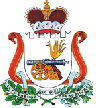 